		Work with Evidence: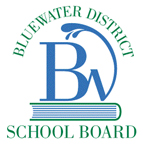 Voting Patterns of 1904 and 1911IntroductionWhen historians compare the elections of 1904 and 1911, they can observe changes in the voting patterns;The chart represents the percentage vote for the parties in the provinces shown in the next slide.Voting PatternsChart showing the reversal of votes between the Conservatives and Liberals.ConclusionThe voters returned the Conservatives to power;For the immediate future, Canada would still be economically tied to Britain;1911, voters chose British ties over American ones;Borden won a strong majority in the House of Commons.